Publicado en Monterrey, N.L. el 05/06/2024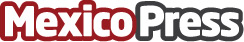 Terza analiza cinco formas de decorar con follaje artificial para paredTerza, fabricante #1 en pasto sintético y alfombras de Latinoamérica, presenta 5 formas de decorar el hogar con follaje artificial para pared, según el Blog Sugarden sobre por qué es una gran opción para darle vida a los espaciosDatos de contacto:Valeria GuerreroTerza8186568679Nota de prensa publicada en: https://www.mexicopress.com.mx/terza-analiza-cinco-formas-de-decorar-con Categorías: Nacional Interiorismo Nuevo León Hogar http://www.mexicopress.com.mx